Олимпиада по физической культуре, 201816 ноября  в г. Добрянка прошел муниципальный этап Всероссийской Олимпиады школьников по учебному предмету Физическая культура".  Программа олимпиады - теоретический тест, акробатическая и баскетбольная комбинации. Отличительная особенность этого года - программа комбинаций была составлена пермскими организаторами Олимпиады одинаково для всех районов Пермского края и была предоставлена участникам за сутки до проведения мероприятия. Итоги подводились между девушками и юношами по двум возрастным группам: 7-8 и 9-11 классы.            Результаты  олимпиады: среди 7-8 классов,  девушки: 1 место - Жукова Анастасия, 2 место - Красильникова Алина, 3 место - Жидкова Елизавета; юноши: 1 место Чепкасов Владислав, 2 место - Попов Евгений, 3 место - Сырчиков Иван;среди 9-11 классов,  девушки:  1 место - Нечаева Елизавета, 2 место - Павлова Анна;юноши: 1 место - Коркодинов Данил.  Поздравляем,   ребята!Коркодинов Данил и Нечаева Елизавета завоевали право участвовать в региональном этапе Всероссийской олимпиады школьников по учебному предмету "Физическая культура", который пройдет в г. Перми в январе 2019 г.  Удачи!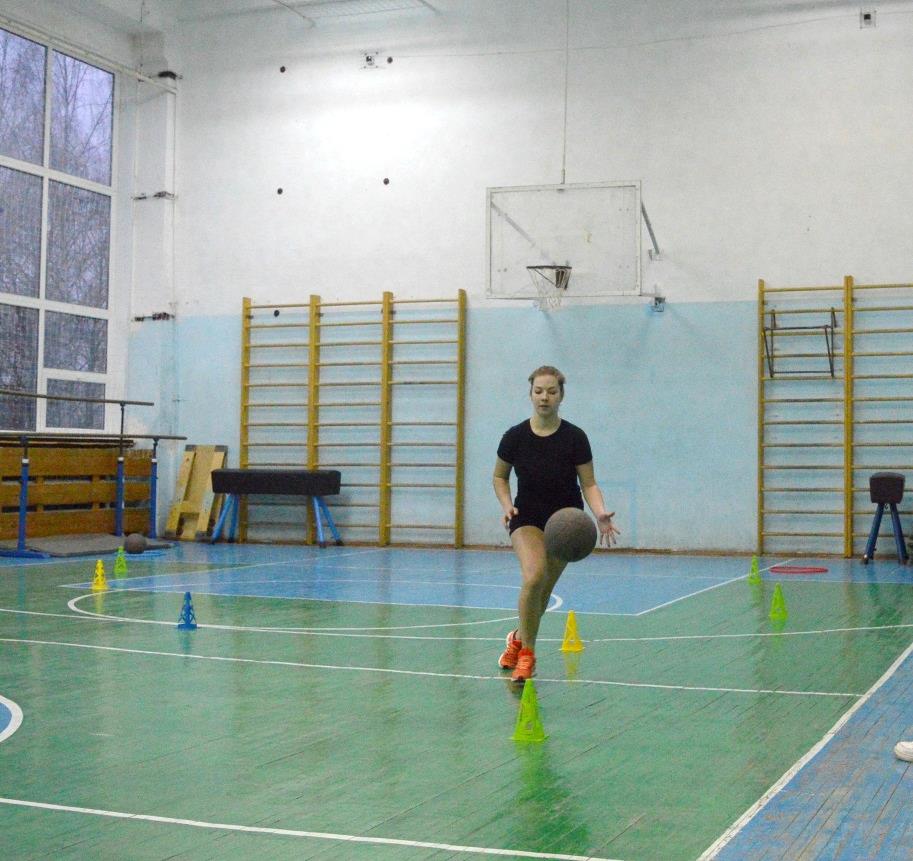 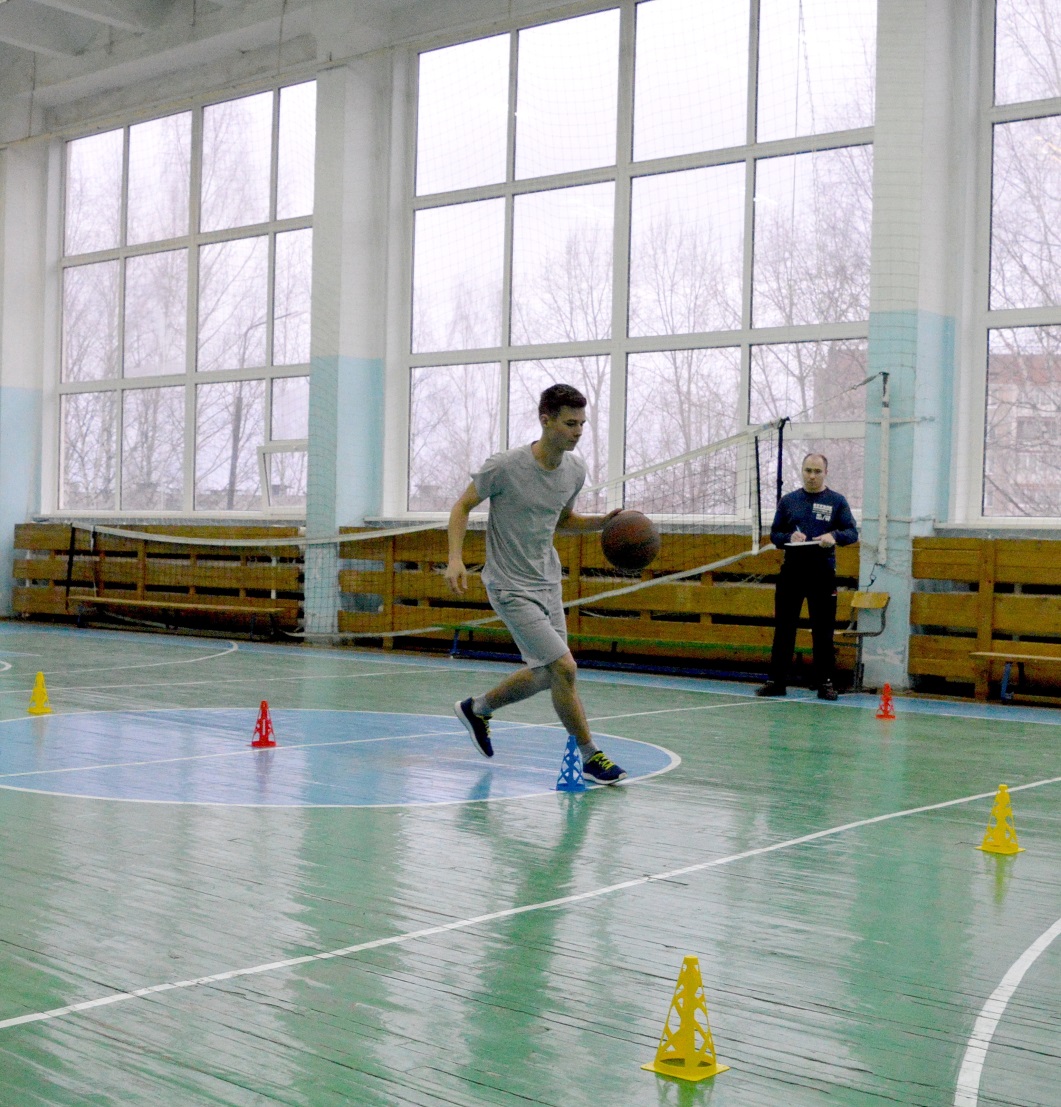 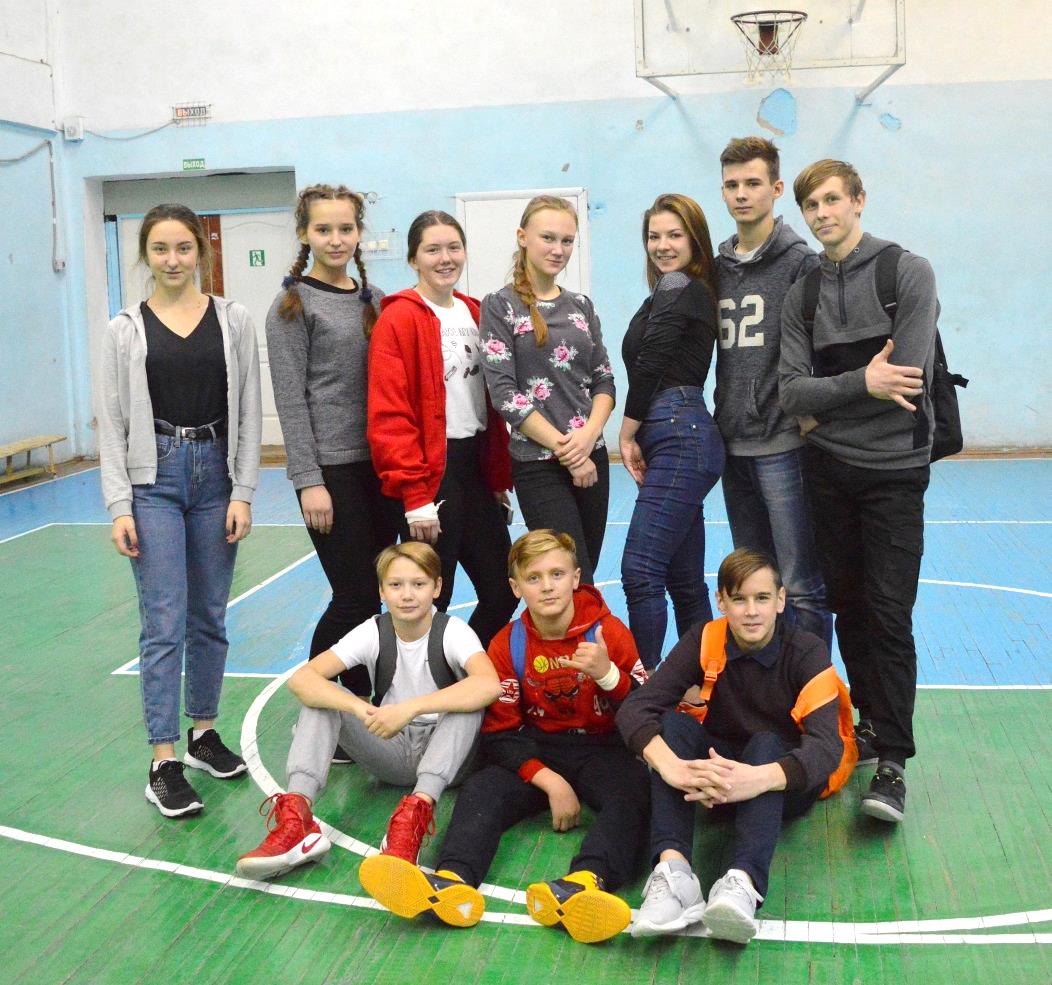 